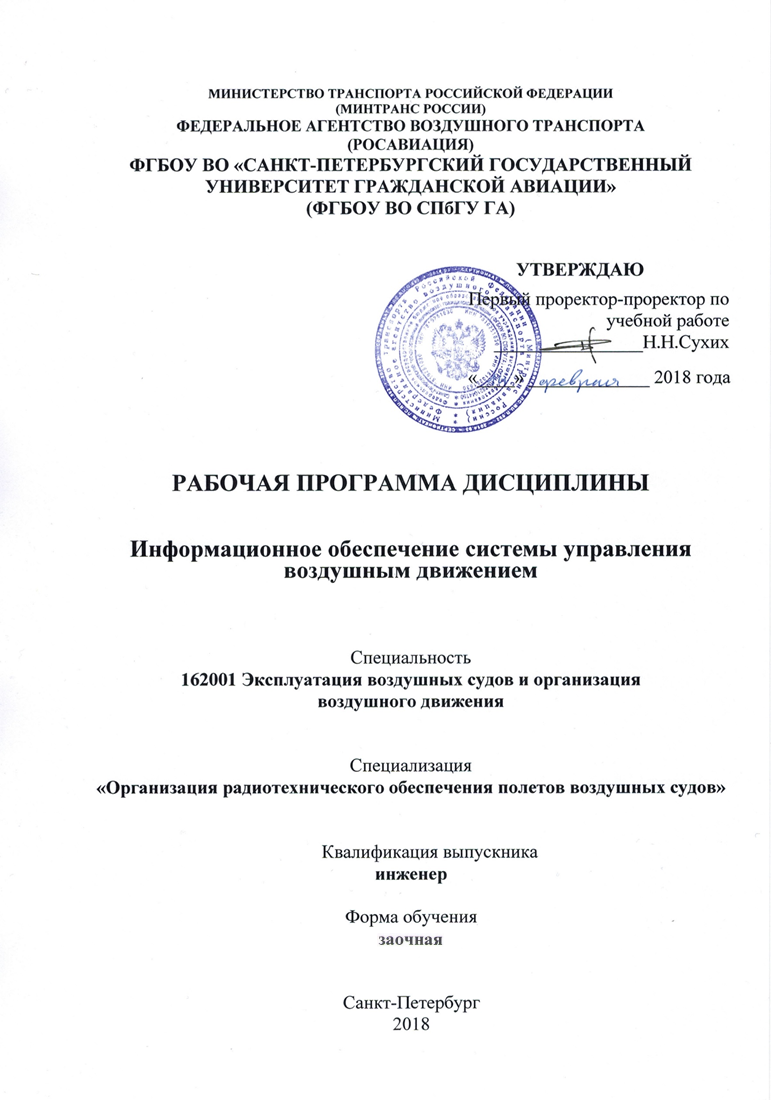 1 Цели освоения дисциплины Целями освоения дисциплины «Информационное обеспечение системы управления воздушным движением» являются:          -систематизировать знания студентов о назначении, роли и эксплуатационно-технических характеристиках (ЭТХ) радиотехнических средств навигации и управления воздушным движением;  - дать студентам систематические знания о принципах действия, структуре, особенностях построения радиотехнических средств навигации и управления воздушным движением, радиотехнического оснащения аэродромов и воздушных трасс, а также о перспективах развития радиоэлектронных систем гражданской авиации;  - прививать студентам навыки инженерного мышления, основанного на знании основных понятий и определений из предметной области выбранной специализации и понимании сущности процессов, принципов построения и функционирования, происходящих в радиотехнических средствах навигации и управления воздушным движением. Задачами освоения дисциплины являются: -формирование знаний о назначении, роли радиотехнических средств навигации и управления воздушным движением в обеспечении эффективного функционирования авиатранспортной системы;-изучение принципов построения и функционирования, структуры и эксплуатационно-технических характеристиках (ЭТХ) радиотехнических средств навигации и управления воздушным движением, а также особенностей их использования и перспективах развития; -изучение тактических и технических параметров радионавигационных устройств и средств управления воздушным движением; -формирование навыков расчета основных характеристик элементов радиотехнических устройств радиотехнических средств навигации и управления воздушным движением;-формирование умений по анализу, оценке и выбору эффективных и оптимальных решений инженерных задач. Дисциплина обеспечивает подготовку выпускника к эксплуатационно-технологической деятельности. 2 Место дисциплины в структуре ОПОП ВОДисциплина «Информационное обеспечение системы управления воздушным движением» представляет собой дисциплину факультативной части и относится к общеинженерным дисциплинам и требует от студентов знаний по дисциплинам математического и естественнонаучного цикла в объеме, определяемом соответствующими программами. Вопросы применения радиоэлектронных систем для целей навигации, посадки, связи и управления воздушным движением и конкретные типы этих систем изучаются в соответствующих специальных дисциплинах на последующих курсах.Дисциплина «Информационное обеспечение системы управления воздушным движением» базируется на результатах обучения, полученных при изучении дисциплин: «Математика», «Информатика» и «Физика», «Электротехника и электроника», «Общая теория радиоэлектронных систем», «Введение в специальность».Дисциплина «Информационное обеспечение системы управления воздушным движением» является обеспечивающей для дисциплин: «Организация использования воздушного пространства», «Организация аэронавигационного обеспечения полетов». 	Дисциплина «Информационное обеспечение системы управления воздушным движением» изучается в 5 семестре.3 Компетенции обучающегося, формируемые в результате освоения дисциплины Процесс освоения дисциплины направлен на формирование следующих компетенций:4 Объем дисциплины и виды учебной работыОбщая трудоемкость дисциплины составляет 2 зачетную единицу, 72 академических часа.5 Содержание дисциплины 5.1 Соотнесения тем (разделов) дисциплины и формируемых компетенцийСокращения: Л − лекция, ИЛ - интерактивная лекция, П- практические занятия, СРС − самостоятельная работа студента, ВК − входной контроль, У− устный опрос, С-семинар.5.2 Темы (разделы) дисциплины и виды занятий5.3 Содержание дисциплины Тема 1. Физические основы радионавигации    Краткая история развития авиационных радиотехнических систем навигации и управления воздушным движением.     Назначение и эксплуатационно-технические характеристики РТС Н и П. Методы радионавигации. Задачи, решаемые на различных этапах полета, их содержание и радиотехнические средства, обеспечивающие этапы необходимой информацией. Классификация РТС Н и П, их достоинства и недостатки. Роль и место РТС Н и П в обеспечении безопасности, регулярности и экономичности полетов.	 Эксплуатационно-технические характеристики РТС Н и П: точность, надежность, зона действия и рабочая область, пропускная способность, целостность и другие технические параметры.   Основные методы радионавигации: счисление пути, позиционный, обзорно-сравнительный. Временные, частотные, фазовые методы измерения навигационных параметров: расстояния, разности расстояний, углов.Тема 2. Радиопеленгационные системыАвтоматический радиокомпас (АРК) и наземные автоматические радиопеленгаторы (АРП).Назначение, разновидности и ЭТХ АРК Принцип действия и структура АРК. Режимы работы и особенности применения АРК. Назначение, разновидности и ЭТХ АРП. Принцип действия и структура амплитудного и доплеровского АРП. Тема 3. Угломерно-дальномерные радионавигационные системыРадиотехнические системы ближней навигации (РСБН). Всенаправленные радиомаяки и дальномерные РНС.Назначение, разновидности и ЭТХ РСБН.  Принцип действия и структура азимутального, дальномерного и индикаторного каналов РСБН. Бортовое оборудование. Назначение, разновидности и ЭТХ радиомаяков типа VOR. Принцип действия и структура стандартного радиомаяка VOR, его недостатки. Структурная схема и работа бортовой аппаратуры. Принцип действия доплеровского радиомаяка DVOR. Назначение, разновидности и ЭТХ дальномерных РНС, их принцип действия.Тема 4. Спутниковые системы навигацииНазначение, разновидности и ЭТХ ССН Принципы и методы навигационных определений по ИСЗ. Спутниковые системы ГЛОНАСС и NAVSTAR/GPS, их принцип действия, различия. Структура навигационного сигнала. Системы функционального дополнения. Тема 5. Автономные радионавигационные системы и бортовые навигационно-пилотажные комплексы Доплеровские измерители скорости и угла сноса, радиовысотомеры и бортовые навигационно-пилотажные комплексы. Бортовые системы предотвращения столкновений (БСПС).Назначение, разновидности и ЭТХ ДИСС. Принцип измерения путевой скорости и угла сноса. Особенности применения ДИСС. Назначение, разновидности и ЭТХ радиовысотомеров. Принцип действия и структура радиовысотомера.Назначение и классификация БСПС, решаемые задачи, основные ЭТХ.Назначение, состав, основные ЭТХ и особенности БНПК ВС различных классов. Точность самолетовождения при комплексном использовании различных РТС. Тема 6. Системы посадки воздушных судов (ВС)Назначение, классификация, состояние систем посадки ВС. Упрощенные системы посадки. Назначение и состав оборудования упрощенной системы посадки ОСП, размещение на аэродроме. Принцип действия и структура и ЭТХ приводных радиостанций, маркерных радиомаяков и маркерных радиоприемников.Радиомаячные системы посадки метрового диапазона. Назначение, основные ЭТХ, состав и размещение оборудования РМСП МД на аэродроме. Принцип действия и структура курсового и глиссадного радиомаяков ILS I категории. Ограничения и недостатки РМСП метрового диапазона волн.Радиомаячные системы посадки сантиметрового диапазона. Назначение, основные ЭТХ, состав и размещение оборудования РМСП СД на аэродроме. Способ формирования угловой информации и принцип действия РМСП СД, формат сигнала. Преимущества РМСП СД. Перспективы развития систем посадки ВС: радиолокационные, лазерные, телевизионные, спутниковые. Посадочный туннель.Тема 7. Автоматизированные системы и радиоэлектронные средства управления воздушным движением (УВД)          Назначение и состав систем УВД. Средства радиолокационного наблюдения. Автоматизация процессов УВД. Классификация систем УВД. Структура автоматизированной системы УВД. Обобщенная структурная схема и принципы функционирования радиолокационной станции (РЛС). Первичные и вторичные РЛС.Эксплуатационно-технические характеристики РЛС.Трассовые и аэродромные радиолокационные станции. РЛС обзора летного поля и метеорологические радиолокационные станции. Радиолокационные комплексы УВД.Автоматическое зависимое наблюдение. Принципы построения и возможности АЗН. Широковещательное автоматическое зависимое наблюдение. Бортовая и наземная аппаратура АЗН.5.4 Практические занятия (семинары)5.5 Лабораторный практикумЛабораторный практикум учебным планом не предусмотрен.5.6 Самостоятельная работа 5.7 Курсовые работыКурсовая работа учебным планом не предусмотрена.6 Учебно-методическое и информационное обеспечение дисциплины (модуля)а) основная литература:Радиотехническое обеспечение полетов воздушных судов и авиационная электросвязь: Учебное пособие/ [Кудряков С.А., Кульчицкий В.К., Поваренкин Н.В., Пономарев В.В., Рубцов Е.А., Соболев Е.В., Сушкевич Б.А.]: Под ред. Кудрякова С.А.- СПб.: Свое Издательство, 2016. – 287 с. Количество экземпляров – 50.2. Автоматизированные системы управления воздушным движением. Новые информационные технологии в авиации: Учебное пособие /под ред. С.Г. Пятко и А.И. Красова/. – СПб: Политехника, 2004. – 449 с. Количество экземпляров -15.б) дополнительная литература: 3. Кузнецов А.А. и др. Эксплуатация средств УВД. Справочник. – М.: Транспорт, 1983. – 356 с. 4.Олянюк П.В., Астафьев Г.П., Грачев В.В. Радионавигационные устройства и системы гражданской авиации. – М: Транспорт, 1983. – 356 с.5.Соболев Е.В. Радиотехнические средства навигации и посадки. Тексты лекций. – С.Пб: АГА, 1994. – 289 с.в) перечень ресурсов информационно-телекоммуникационной  сети «Интернет»:6. «Отечественная радиотехника» - виртуальный музей [Электронный ресурс]/Режим доступа: http://rw6ase.narod.ru, свободный. г) перечень ресурсов информационно-телекоммуникационной сети «Интернет»:7.  Консультант Плюс [Электронный ресурс]: официальный сайт компании Консультатнт Плюс. — Режим доступа: http://www.consultant.ru/, свободный.7 Материально-техническое обеспечение дисциплины (модуля)1.Компьютерный класс кафедры.  Ауд.242.2.Средства для компьютерной презентации учебных материалов в аудиториях кафедры. Ауд.2508 Образовательные и информационные технологииВходной контроль проводится в форме устных опросов с целью оценивания остаточных знаний по ранее изученным дисциплинам или разделам изучаемой дисциплины.При изучении дисциплины проводится лекции, в том числе интерактивные. Лекция как образовательная технология представляет собой устное, систематическое и последовательное изложение преподавателем учебного материала с целью организации целенаправленной познавательной деятельности студентов по овладению знаниями, умениями и навыками читаемой дисциплины. В лекции делается акцент на реализацию главных идей и направлений в изучении дисциплины, дается установка на последующую самостоятельную работуИнтерактивные лекции проводятся в нескольких вариантах-проблемная лекция начинается с постановки проблемы, которую необходимо решить в процессе изложения материала.-лекция-визуализация учит студентов преобразовывать устную и письменную информацию в визуальную форму, что формирует у них профессиональное мышление за счет систематизации и выделения наиболее значимых, существенных элементов содержания обучения.- лекция-беседа предполагает непосредственный контакт преподавателя с аудиторией, позволяет привлечь внимание студентов к наиболее важным вопросам темы, вовлечь в двусторонний обмен мнениями, выяснить уровень их осведомленности по рассматриваемой теме, степени их готовности к восприятию последующего материала, позволяет адресовать вопрос к конкретному студенту, спросить его мнение по обсуждаемой проблеме. -лекция-дискуссия. Преподаватель при изложении лекционного материала не только использует ответы студентов на свои вопросы, но и организует свободный обмен мнениями в интервалах между логическими разделами.	Практические занятия проводятся с использованием специальных компьютерных программ и предназначены для закрепления полученных знаний, а также выработки необходимых умений и навыков.Самостоятельная работа студента реализуется в систематизации, планировании, контроле и регулировании его учебно-профессиональной деятельности, а также в активизации собственных познавательно-мыслительных действий без непосредственной помощи и руководства со стороны преподавателя. Основной целью самостоятельной работы студента является формирование навыка самостоятельного приобретения им знаний по некоторым несложным вопросам теоретического курса, закрепление и углубление полученных знаний, умений и навыков во время лекций и практических занятий. Самостоятельная работа проводится с целью закрепления и совершенствования осваиваемых компетенций, предполагает сочетание самостоятельных теоретических занятий и самостоятельное выполнение практических заданий, описанных в рекомендованной литературе [1,2].9 Фонд оценочных средств для проведения текущего контроля успеваемости и промежуточной аттестации по итогам освоения дисциплины Фонд оценочных средств по дисциплине «Информационное обеспечение системы управления воздушным движением»  предназначен для выявления и оценки уровня и качества знаний студентов по результатам текущего контроля и промежуточной аттестации по итогам освоения дисциплины в виде зачета с оценкой в пятом семестре. Фонд оценочных средств для текущего контроля включает устные опросы.Устный опрос проводится на практических занятиях с целью контроля усвоения теоретического материала, излагаемого на лекции. Перечень вопросов определяется уровнем подготовки учебной группы, а также индивидуальными особенностями обучающихся. Также устный опрос проводится для входного контроля по вопросам (п. 9.4).Промежуточная аттестация по итогам освоения дисциплины «Информационное обеспечение системы управления воздушным движением» проводится в пятом семестре в форме зачета с оценкой. Этот вид промежуточной аттестации позволяет оценить уровень освоения студентом компетенций за весь период изучения дисциплины. Зачет с оценкой предполагает устные ответы на 3 теоретических вопроса.Методика формирования результирующей оценки в обязательном порядке учитывает активность студентов на лекциях и практических занятиях, участие студентов в конференциях и подготовку ими публикаций, что отражено в балльно-рейтинговой оценке текущего контроля успеваемости и знаний студентов в п. 9.1. Описание шкалы оценивания, используемой для проведения промежуточных аттестаций, приведено в п. 9.5.9.1 Балльно-рейтинговая оценка текущего контроля успеваемости и знаний студентов9.2 Методические рекомендации по проведению процедуры оценивания знаний, умений и навыков и (или) опыта деятельности, характеризующих этапы формирования компетенцийУстный опрос: предназначен для выявления уровня текущего усвоения компетенций обучающимся по мере изучения дисциплины. Зачет с оценкой: промежуточный контроль, оценивающий уровень освоения компетенций за семестр и за весь период изучения дисциплины.Посещение лекционного занятия обучающимся оценивается в 1 балл. Подготовка электронного конспекта лекционного занятия дополнительно оценивается в 1 бал.  Посещение всех занятий темы практических занятий обучающимся оценивается в 1 бал. Активная работа обучающегося на занятии оценивается до 3 баллов в соответствии с методикой, приведенной в п.9.5. 9.3 Темы курсовых работ (проектов) по дисциплине (модулю)При изучении дисциплины «Информационное обеспечение системы управления воздушным движением» курсовая работа учебным планом не предусмотрена.  9.4 Контрольные вопросы для проведения входного контроля остаточных знаний по обеспечивающим дисциплинам1.Оценить особенности распространения радиоволн различных диапазонов.2. Сравнить возможности современного бортового оборудования навигации ВС различного класса.3. Рассчитать основные параметры РСБН. 4. Оценить возможности спутниковых систем навигации и их функции.5. Рассчитать основные параметры ДИСС.6. Рассчитать основные параметры микроволновой системы посадки. 7. Оценить влияние степени оснащенности ВС, аэродромов и трасс радиотехническими средствами на безопасность, регулярность и экономичность полетов.8.Разработать требования к размещению средств навигации на аэродроме.9.5 Описание показателей и критериев оценивания компетенций на различных этапах их формирования, описание шкал оценивания для бально-рейтинговой оценкиХарактеристика шкал оценивания приведена ниже:1. Для оценивания сформированности компетенций обучающегося на интерактивных лекционных и практических занятиях с помощью БРС используется методика приведенная в нижеследующей таблице2. Максимальное количество баллов, полученных за зачет с оценкой – 30. Минимальное (зачетное) количество баллов («зачет сдан») – 15 баллов. Неудовлетворительной сдачей зачета считается оценка менее 15 баллов. При неудовлетворительной сдаче зачета и экзамена или неявке по неуважительной причине на зачет экзаменационная составляющая приравнивается к нулю. В этом случае студент в установленном в СПбГУ ГА порядке обязан пересдать зачет.Оценка за зачет  выставляется как сумма набранных баллов за ответы на три вопроса билета. Ответы на вопросы билета по результатам семестра (или всей дисциплины для экзамена) оцениваются следующим образом:1 балл: отсутствие продемонстрированных знаний и компетенций в рамках образовательного стандарта (нет ответа на вопрос) или отказ от ответа;2 балла: нет удовлетворительного ответа на вопрос, демонстрация фрагментарных знаний в рамках образовательного стандарта, незнание лекционного материала;3 балла: нет удовлетворительного ответа на вопрос, много наводящих вопросов, отсутствие ответов по основным положениям вопроса, незнание лекционного материала;4 балла: ответ удовлетворительный, оценивается как минимально необходимые знания по вопросу, при этом показано хотя бы минимальное знание всех разделов вопроса в пределах лекционного материала. При этом студентом демонстрируется достаточный объем знаний в рамках образовательного стандарта;5 баллов: ответ удовлетворительный, достаточные знания в объеме учебной программы, ориентированные на воспроизведение; использование научной (технической) терминологии, стилистически грамотное, логически правильное изложение ответа на вопросы, умение делать выводы;6 баллов: ответ удовлетворительный, студент ориентируется в основных аспектах вопроса, демонстрирует полные и систематизированные знания в объеме учебной программы;7 баллов: ответ хороший, но студент демонстрирует систематизированные, глубокие и полные знания по всем разделам учебной программы, но требовались наводящие вопросы;8 баллов: ответ хороший, ответом достаточно охвачены все разделы вопроса, единичные наводящие вопросы, студент демонстрирует способность самостоятельно решать сложные проблемы в рамках учебной программы;9 баллов: систематизированные, глубокие и полные знания по всем разделам учебной программы; студент демонстрирует способность;10 баллов: ответ на вопрос полный, не было необходимости в дополнительных (наводящих вопросах); студент показывает систематизированные, глубокие и полные знания по всем разделам учебной программы, самостоятельно и творчески решает сложные проблемы в нестандартной ситуации в рамках учебной программы, а также демонстрирует знания по проблемам, выходящим за ее пределы. 	3.Решение экзаменационной задачи оценивается следующим образом:10 баллов: задание выполнено на 91-100 %, решение и ответ аккуратно оформлены, выводы обоснованы, дана правильная и полная интерпретация выводов, студент аргументированно обосновывает свою точку зрения, уверенно и правильно отвечает на вопросы преподавателя;9 баллов: задание выполнено на 86-90 %, решение и ответ аккуратно оформлены, выводы обоснованы, дана правильная и полная интерпретация выводов, студент аргументированно обосновывает свою точку зрения, правильно отвечает на вопросы преподавателя;8 баллов: задание выполнено на 81-85 %, ход решения правильный, незначительные погрешности в оформлении; правильная, но не полная интерпретация выводов, студент дает правильные, но не полные ответы на вопросы преподавателя, испытывает некоторые затруднения в интерпретации полученных выводов; 7 баллов: задание выполнено на 74-80 %, ход решения правильный, значительные погрешности в оформлении; правильная, но не полная интерпретация выводов, студент дает правильные, но не полные ответы на вопросы преподавателя, испытывает определенные затруднения в интерпретации полученных выводов;6 баллов: задание выполнено 66-75 %, подход к решению правильный, есть ошибки, оформление с незначительными погрешностями, неполная интерпретация выводов, не все ответы на вопросы преподавателя правильные, не способен интерпретировать полученные выводы;5 баллов: задание выполнено на 60-65 %, подход к решению правильный, есть ошибки, значительные погрешности при оформлении, не полная интерпретация выводов, не все ответы на вопросы преподавателя правильные, не способен интерпретировать полученные выводы;4 балла: задание выполнено на 55-59 %, подход к решению правильный, есть ошибки, значительные погрешности при оформлении, не полная интерпретация выводов, не все ответы на вопросы преподавателя правильные, не способен интерпретировать полученные выводы;3 балла: задание выполнено на 41-54 %, решение содержит грубые ошибки, неаккуратное оформление работы, неправильная интерпретация выводов, студент дает неправильные ответы на вопросы преподавателя;2 балла: задание выполнено на 20-40 %, решение содержит грубые ошибки, неаккуратное оформление работы, выводы отсутствуют; не может прокомментировать ход решения задачи, дает неправильные ответы на вопросы преподавателя;1 балл: задание выполнено менее, чем на 20 %, решение содержит грубые ошибки, студент не может прокомментировать ход решения задачи, не способен сформулировать выводы по работе.9.6 Типовые контрольные задания для проведения текущего контроля и промежуточной аттестации по итогам обучения по дисциплине Перечень типовых вопросов для текущего контроля1. Приведите основные задачи РТС Н и П, решаемые на различных этапах полета.2. Какие сигналы используют в радионавигационном устройстве для решения навигационной задачи? 3. Какие основные классификационные признаки радионавигационных устройств?4. Приведите основные ЭТХ РТС Н и П. Как они влияют на безопасность полетов?5. Чем ограничена дальность действия радиолинии радионавигационного устройства, работающей в УКВ-диапазоне? 6. На чем основано построение амплитудного радиопеленгатора (АРП)?7. Из чего состоит антенная система автоматического радиокомпаса (АРК)?8. На чём основан принцип действия (измерения дальности) фазового радиодальномера? 9. Какие типы РСБН имеют широкое применение в гражданской авиации и в чем их отличие? 10. Какова функция эталона времени аппаратуры потребителя пассивной дальномерной РНС? 11. Назовите сегменты спутниковой системы навигации. С какой целью применяются функциональные дополнения?12. Оцените достоинства и недостатки ДИСС с частотной модуляцией? 13. Что препятствует использованию частотного радиовысотомера для измерения больших высот?  14. Какие функции выполняет бортовая радиолокационная станция на современных воздушных судах, какие задачи она решает в структуре пилотажно-навигационного комплекса? 15. Какие классы активных СПС существуют в эксплуатации?16. Перечислите основные отличия РМСП различных категорий?17.Каково основное отличие РСМП сантиметрового и метрового диапазонов? 18. Какие элементы входят в упрощенную систему посадки ОСП?19. Какие измерительные каналы входят в РМСП метрового диапазона, и чем они отличаются друг от друга?20. Критические зоны радиомаячной системы посадки (РМСП) и чем они регламентируются?21. Опишите принцип работы ЛККС.22. Основные тактические и технические характеристики РЛС УВД?23. Какие виды РЛС используются в системе УВД?24. Какие основные требования к размещению РЛС обзора летного поля?25. Какими достоинствами обладает система АЗН-В?26. Из каких основных структурных элементов состоит система АЗН-В?27. Приведите структурную схему МПСН и опишите принцип работы.Примерный перечень вопросов для проведения промежуточной 
аттестацииНазначение и отличительные особенности РТС Н и П. Общая характеристика. Классификация РТС Н и П. Тактико - технические и эксплуатационные характеристики РТС. Основные свойства радиоволн.  Основные методы радионавигации: метод счисления пути, позиционный, обзорно-сравнительный.  Автономные (бортовые) радионавигационные устройства. Общая характеристика.  Классификация.  Метод определения разности расстояний.Методы измерения дальности.Методы определения угловых координат. Амплитудные методы. Методы определения угловых координат. Временные методы.Системы посадки воздушных судов. Общая характеристика. Классификация.Системы посадки воздушных судов. Категории. Упрощенные системы посадки (оборудование системы посадки). Общая характеристика. Приводные радиостанции. Основные ЭТХ.Приводные радиостанции. Посадочные ПРС и их размещение. Приводные радиостанции. Особенности использования ПРС в режиме “Связь”. Приводные радиостанции. Отдельные ПРС и их размещение.Маркерные радиомаяки.Маркерные радиомаяки. Особенности использования в составе оборудования систем посадки.Радиомаячные системы посадки метровых волн.Радиомаячные системы посадки сантиметровых волн.Радиомаячные системы посадки (РМСП) МВ. Размещение и взаимодействие оборудования. Принцип действия (работы) КРМ РМСП МВ.Принцип действия (работы) ГРМ РМСП МВ.  Принцип действия (работы) КРМ РМСП СМВ. Принцип действия (работы) ГРМ РМСП СМВ.АРП. Принцип действия (работы) амплитудного пеленгатора.АРП. Принцип действия (работы) доплеровского пеленгатора.Дальномерная система ДМЕ. Принцип работы ретранслятора ДМЕ. Дальномерные радионавигационные системы. Основные характеристики дальномерной системы ДМЕ.Всенаправленные радиомаяки типа VOR. Принцип функционирования. ЭТХ.Общие сведения о системах РСБН. Канал азимута и дальности. Общие сведения о системах РСБН. Индикаторный канал. Автоматический радиокомпас (АРК).Системы наблюдения. Общие сведения. Возможности систем     наблюдения      ОВД.  Наблюдение на основе первичных РЛ средств. Принципы построения.Наблюдение на основе ВРЛ средств. Принципы построения.Принципы и методы моноимпульсной радиолокации.Трассовые РЛС.Аэродромные РЛС.Посадочные РЛС.РЛС обзора летного поля.Метеорологические РЛС.  Наблюдение с помощью   АЗН. Многопозиционные системы наблюдения. Спутниковые навигационные системы (СНС). Общая характеристика. Спутниковые системы навигации. Основные ЭТХ.Принцип действия спутниковой системы навигации. Доплеровский измеритель скорости и угла сноса (ДИСС). Радиовысотомеры (РВ).10 Методические рекомендации для обучающихся по освоению дисциплины Приступая в 5 семестре к изучению дисциплины «Информационное обеспечение системы управления воздушным движением», студенту необходимо внимательно ознакомиться с тематическим планом занятий и списком рекомендованной литературы. Студенту следует уяснить, что уровень и глубина усвоения дисциплины зависят от его активной и систематической работы на лекциях и практических занятия. В этом процессе важное значение имеет самостоятельная работа, направленная на вовлечение студента в самостоятельную познавательную деятельность с целью формирования самостоятельности мышления, способностей к профессиональному саморазвитию.В  семестре особое внимание уделяется развитию способностей студента в решении нестандартных задач на основе ранее изученного материала. В конце 5 семестра проводится промежуточная аттестация в форме зачета с оценкой.При проведении всех видов занятий основное внимание уделяется рассмотрению принципов построения, работы, анализу радиоэлектронных систем и их элементов, а также места применения изучаемого материала в системе радиотехнического обеспечения полетов воздушных судов.Теоретическая подготовка студентов по дисциплине обеспечивается на лекциях. На лекциях обучаемым даются систематизированные основы научных знаний по состоянию и основным научно-техническим проблемам развития радиоэлектронных систем. Задачами лекций являются: - ознакомление обучающихся с целями, задачами и структурой дисциплины «Информационное обеспечение системы управления воздушным движением», ее местом в системе наук и связями с другими дисциплинами; краткое, но по существу, изложение комплекса основных научных понятий, подходов, методов, принципов данной дисциплины; краткое изложение наиболее существенных положений, раскрытие особенно сложных, актуальных вопросов, освещение дискуссионных проблем; определение перспективных направлений дальнейшего развития научного знания в области авиационных радиотехнических цепей.		Значимым фактором полноценной и плодотворной работы обучающегося на лекции является культура ведения конспекта. Для повышения эффективности лекционных занятий рекомендуется до начала занятий самостоятельно провести предварительное ознакомление с материалом предстоящей лекции по пособию [1] и оформить краткий предварительный конспект.Теоретические положения, излагаемые в лекциях, иллюстрируются примерами их практической реализации в радиоэлектронных системах и средствах авиационной электросвязи и передачи данных.  Для облегчения восприятия студентом сложного и разнообразного материала рекомендуется изучение новых разделов курса начинать с краткого введения, в котором устанавливается связь с предыдущими и смежными дисциплинами учебного плана.Входной контроль в форме устного опроса преподаватель проводит в начале изучения каждой новой темы. Проведение практических занятий осуществляется после прочтения на лекциях соответствующего теоретического материала, и служит средством закрепления полученных знаний и формирования навыков и умений инженерных исследований.Практические занятия призваны обеспечить получение студентами практических навыков и умений по проведению инженерных расчетов, а также изучение методов построения и расчета характеристик радиоэлектронных систем и их элементов.Все виды учебных занятий проводятся с активным использованием технических средств обучения и имеющихся в наличии образцов.Изучение дисциплины построено таким образом, чтобы обеспечивалось наилучшее усвоение материала. На самостоятельное изучение выносятся наиболее простые вопросы изучаемых тем. Самостоятельное изучение позволяет привить навык поиска интересующих вопросов в источниках, в том числе и дополнительных.Самостоятельная работа обучающегося весьма многообразна и содержательна. Она включает следующие виды работы (п. 5.6):самостоятельный поиск, анализ информации и проработка учебного материала;подготовку к устному опросу (перечень типовых вопросов для текущего контроля в п. 9.6).Итоговый контроль знаний студентов по темам дисциплины проводится в формах выполнения заданий практических занятий, а по семестру – в виде зачета с оценкой.Примерный перечень вопросов для зачетов по дисциплине «Информационное обеспечение системы управления воздушным движением» приведен в п. 9.6. Примерный перечень вопросов для экзамена по дисциплине «Информационное обеспечение системы управления воздушным движением», а также типовые задачи для экзамена также приведены в п. 9.6.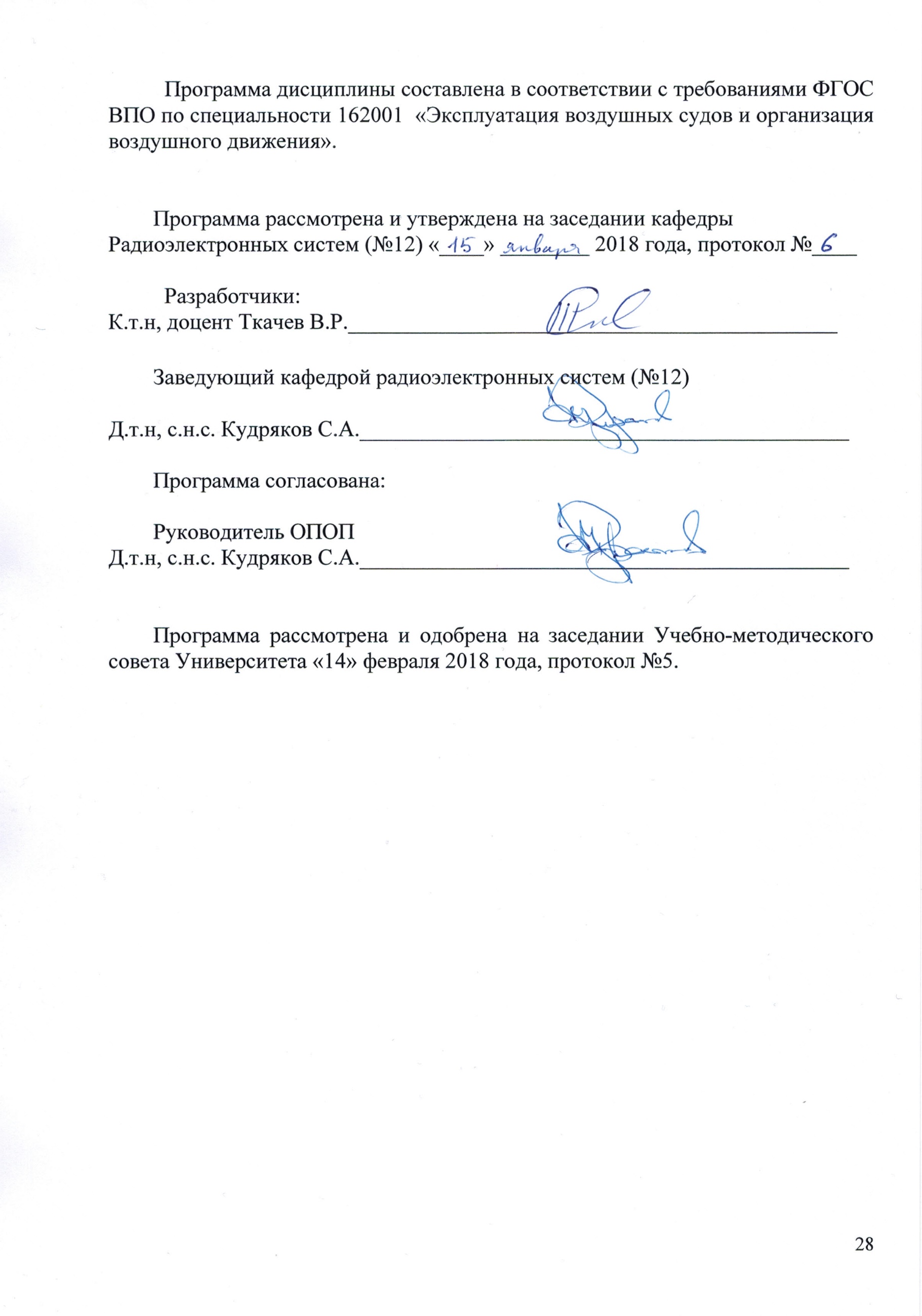 Перечень и код компетенцийПеречень планируемых результатов обучения по дисциплинеСпособность использовать математические, аналитические и численные методы решения профессиональных задач с использованием готовых программных средств (ПК-23) Знать: - назначение, классификацию, решаемые задачи, основные эксплуатационно-технические характеристики, принципы построения и функционирования радиотехнических устройств, составляющих основу радиотехнических средств навигации и управления воздушным движением гражданской авиации; - перспективы развития РТС навигации и УВД.Уметь: -оценивать роль и влияние РТС навигации и УВД на безопасность, регулярность и экономичность полетов;- анализировать и оценивать влияние различных мешающих факторов на качество функционирования основных видов радиотехнических устройств, составляющих основу радиотехнических средств навигации и управления воздушным движением гражданской авиации;- выбирать наиболее эффективные методы повышения качества функционирования основных видов радиотехнических устройств, составляющих основу радиотехнических средств навигации и управления воздушным движением гражданской авиации, в условиях воздействия различного рода мешающих факторов.Владеть:  - методами расчета основных характеристик радиотехнических устройств;- навыками расчета основных эксплуатационных показателей РТС навигации и УВД, оценивать эффективность их применения.Способность оценивать спектрально-временные характеристики сигналов и помех (ПСК-4.1) Знать: - типы сигналов, применяемых в радиотехнике, и их характеристики; - типы радиотехнических цепей; -принципы обработки сигналов в радиотехнических цепях; -методы аналитического представления сигналов и помех.Уметь: -анализировать основные характеристики сигналов и радиотехнических цепей в профессиональной деятельности;  -оценивать влияние различных факторов на функционирование основных типов радиотехнических цепей; -оценивать спектральные и временные характеристики сигналов и помех; -рассчитывать частотные и временные характеристики радиотехнических цепей.Способность рассчитывать основные характеристики сигналов и помех (ПСК 4.2)Знать:- типы сигналов, применяемых в радиотехнике, и их характеристики; -типы радиотехнических цепей; -принципы обработки сигналов в радиотехнических цепях; -методы аналитического представления сигналов и помех.Уметь: -производить необходимые радиотехнические измерения и расчёты.Владеть:-методами расчета основных характеристик сигналов различных типов.Наименование Всего часовКурсНаименование Всего часов3Общая трудоемкость дисциплины7272Контактная работа0,30,3                лекции,                практические занятия,                семинары,                лабораторные работы,                курсовой проект (работа)                другие виды аудиторных занятийСамостоятельная работа студента6868Контрольные работы               в том числе контактная работаПромежуточная аттестация3,73,7               контактная работа0,50,5               самостоятельная работа по подготовке к (зачёту, экзамену) 3,23,2Зачет с оценкойТемы, разделы дисциплиныКоличество часовКомпетенцииКомпетенцииКомпетенцииОбразовательные техно-логииОценочные средстваТемы, разделы дисциплиныКоличество часовПК-23ПСК-4.1ПСК-4.2Образовательные техно-логииОценочные средстваТема 1. Физические основы радионавигации10*ВК,Л, ИЛ, П,СРСУТема 2. Радиопеленгационные системы 8***ВК,Л, ИЛ, П,СРСУТема 3. Угломерно-дальномерные радионавигационные системы 9***ВК,Л, ИЛ, П,СРС УТема 4. Спутниковые системы навигации 8***ВК,Л, ИЛ, П,СРСУТема 5. Автономные радионавигационные системы и бортовые навигационно-пилотажные комплексы 8***ВК,Л, ИЛ, П,СРСУТема 6. Системы посадки ВС 10***ВК,Л, ИЛ, П,СРС,СУТема 7. Автоматизированные системы и радиоэлектронные средства УВД 10***ВК,Л, ИЛ, П,СРС,СУПромежуточная аттестация9ЗачОцУИтого за 7 семестр72Наименование раздела дисциплиныЛПЗСЛРСРСКРВсего часовТема 1. Физические основы радионавигации 4616Тема 2. Радиопеленгационные системы 6210Тема 3.Угломерно-дальномерные радионавигационные системы 8114Тема 4. Спутниковые  системы навигации 4410Тема 5. Автономные радионавигационные системы и бортовые навигационно-пилотажные комплексы 814Тема 6. Системы посадки ВС 6420Тема 7. Автоматизированные системы и радиоэлектронные средства УВД 6424Итого по дисциплине:422163Промежуточная аттестация9Итого за 5 семестр422172Номер темы дисциплины(модуля)Тематика практических занятий(семинаров)Трудо-емкость(часы)5 семестр5 семестр5 семестр1Практическое занятие №1. Физические основы функционирования средств радионавигации42Практическое занятие №2. Радиопеленгаторы и радиокомпасы 63Практическое занятие №3 Радиотехническая система ближней навигации 43Практическое занятие № 4. Дальномерные и разностно-дальномерные методы измерения44Практическое занятие № 5. Структура навигационного сигнала СНС 45Практическое занятие № 6. Погрешности измерений измерителей ДИСС и радиовысотомеров86Практическое занятие № 7. Размещение средств систем посадки метрового и сантиметрового диапазонов67Практическое занятие № 8. Параметры радиолокационных систем УВД 47Практическое занятие №9 Формирование перспективной структуры системы обеспечения полетов 2Итого за 7 семестрИтого за 7 семестр42Итого по дисциплине Итого по дисциплине 42№раздела, темыдисциплиныВиды самостоятельной работыТрудоемкость(часы) 5 семестр1-7Подготовка к лекциям [1]1-7Подготовка к практическим занятиям [1]21Итого за 5 семестрИтого за 5 семестр21ИТОГОИТОГО21№п/пТема / вид учебных занятий(оценочных заданий), позволяющих студенту продемонстрировать достигнутый уровень сформированности компетенцийКоличество 
баллов Количество 
баллов Срок контроля (порядковый номер недели с начала семестра)Примечание№п/пТема / вид учебных занятий(оценочных заданий), позволяющих студенту продемонстрировать достигнутый уровень сформированности компетенцийминимальное значениемаксимальное значениеСрок контроля (порядковый номер недели с начала семестра)ПримечаниеОбязательные виды занятийОбязательные виды занятийОбязательные виды занятийОбязательные виды занятийОбязательные виды занятийТема 1. Физические основы радионавигацииАудиторные занятияАудиторные занятияАудиторные занятияАудиторные занятияАудиторные занятия1ПР (2)483Тема 2. Радиопеленгационные системыАудиторные занятияАудиторные занятияАудиторные занятияАудиторные занятияАудиторные занятия2ПР (3)6105Тема 3.Угломерно-дальномерные радионавигационные системы Аудиторные занятияАудиторные занятияАудиторные занятияАудиторные занятияАудиторные занятия3ПР (4)812Тема 4. Спутниковые  системы навигацииАудиторные занятияАудиторные занятияАудиторные занятияАудиторные занятияАудиторные занятия4ПР (2)487Тема 5. Автономные радионавигационные системы и бортовые навигационно-пилотажные комплексыАудиторные занятияАудиторные занятияАудиторные занятияАудиторные занятияАудиторные занятия5ПР (4)8129Тема 6. Системы посадки ВСАудиторные занятияАудиторные занятияАудиторные занятияАудиторные занятияАудиторные занятия6ПР (3)61011Тема 7. Автоматизированные системы и радиоэлектронные средства УВДАудиторные занятияАудиторные занятияАудиторные занятияАудиторные занятияАудиторные занятия7ПР (3)61013Итого по обязательным видам занятий 4270Экзамен1830Итого по дисциплине60100Премиальные виды деятельности(для учета при определении рейтинга)Участие в конференции по темам дисциплины10Научная публикация по темам дисциплины10Итого баллов за 7 семестр60120Перевод баллов балльно-рейтинговой системы в оценку по 5-ти балльной «академической» шкалеПеревод баллов балльно-рейтинговой системы в оценку по 5-ти балльной «академической» шкалеПеревод баллов балльно-рейтинговой системы в оценку по 5-ти балльной «академической» шкалеПеревод баллов балльно-рейтинговой системы в оценку по 5-ти балльной «академической» шкалеПеревод баллов балльно-рейтинговой системы в оценку по 5-ти балльной «академической» шкалеПеревод баллов балльно-рейтинговой системы в оценку по 5-ти балльной «академической» шкалеКоличество баллов по бально-рейтенговой системеКоличество баллов по бально-рейтенговой системеОценка (по 5-ти балльной «академической» шкале)Оценка (по 5-ти балльной «академической» шкале)Оценка (по 5-ти балльной «академической» шкале)Оценка (по 5-ти балльной «академической» шкале)90 и более 90 и более 5 - «отлично»5 - «отлично»5 - «отлично»5 - «отлично»75-89 75-89 4 - «хорошо»4 - «хорошо»4 - «хорошо»4 - «хорошо»60-74 60-74 3 - «удовлетворительно»3 - «удовлетворительно»3 - «удовлетворительно»3 - «удовлетворительно»менее 60менее 602 - «неудовлетворительно»2 - «неудовлетворительно»2 - «неудовлетворительно»2 - «неудовлетворительно»КритерииПоказателиОписание шкалы оцениванияЗнать:-назначение, классификацию, решаемые задачи, основные эксплуатационно-технические характеристики, принципы построения и функционирования радиотехнических устройств, составляющих основу радиотехнических средств навигации и управления воздушным движением гражданской авиации;описывает понятие, приводит обобщенную структурную схему радиотехнической системы и поясняет принцип функционирования и их характеристики1 балл: правильно описывает понятие и принцип, но допускает незначительные неточности и ошибки в установлении логически-смысловых связей, не исправляя их после дополнительных уточняющих вопросов2 балла: демонстрирует полное знание излагаемых понятий и логически-смысловых связей между ними после дополнительных уточняющих вопросов3 балла: демонстрирует свободное и полное знание излагаемых понятий и логически-смысловых связей между ними- перспективы развития РТС навигации и УВДописывает понятие, дает классификацию и характеристики перспективных РТС навигации и УВД  1 балл: правильно описывает понятие и характеристики, но допускает незначительные ошибки в установлении логически-смысловых связей, не исправляя их после дополнительных уточняющих вопросов2 балла: демонстрирует полное знание излагаемых понятий и логически-смысловых связей между ними после дополнительных уточняющих вопросов3 балла: демонстрирует свободное и полное знание излагаемых понятий и логически-смысловые связи между нимиУметь:-оценивать роль и влияние РТС навигации и УВД на безопасность, регулярность и экономичность полетов;для заданной радиотехнической системы способен определить его характеристики и оценить влияние различных факторов на ее функционирование1 балл: правильно описывает понятия, но допускает незначительные ошибки в установлении логически-смысловых связей, не исправляя их после дополнительных уточняющих вопросов2 балла: демонстрирует полное освоение необходимых умений и логически-смысловых связей между ними и соответствующими теоретическими понятиями после дополнительных уточняющих вопросов3 балла: демонстрирует свободное и полное освоение необходимых умений и логически-смысловых связей между ними и соответствующими теоретическими понятиями- анализировать и оценивать влияние различных мешающих факторов на качество функционирования основных видов радиотехнических устройств, составляющих основу радиотехнических средств навигации и управления воздушным движением гражданской авиации;изображает обобщенную схему радиотехнической системы, выделяет в ней полезные сигналы и мешающие факторы и выделяет связи между ними1 балл: правильно изображает схему, описывает понятия сигналов и мешающих факторов, но допускает незначительные ошибки в установлении логически-смысловых связей, не исправляя их после дополнительных уточняющих вопросов2 балла: демонстрирует полное освоение необходимых умений и логически-смысловых связей между ними и соответствующими теоретическими понятиями после дополнительных уточняющих вопросов3 балла: демонстрирует свободное и полное освоение необходимых умений и логически-смысловых связей между ними и соответствующими теоретическими понятиями- выбирать наиболее эффективные методы повышения качества функционирования основных видов радиотехнических устройств, составляющих основу радиотехнических средств навигации и управления воздушным движением гражданской авиации, в условиях воздействия различного рода мешающих факторов.изображает обобщенную схему радиотехнической системы, выделяет в ней радиотехнические устройства, устанавливает связи между ними и проводит оценку влияния различных факторов на ее функционирование1 балл: правильно изображает схему, описывает радиотехнические устройства, но допускает незначительные ошибки в установлении логически-смысловых связей, не исправляя их после дополнительных уточняющих вопросов2 балла: демонстрирует полное освоение необходимых умений и логически-смысловых связей между ними и соответствующими теоретическими понятиями после дополнительных уточняющих вопросов3 балла: демонстрирует свободное и полное освоение необходимых умений и логически-смысловых связей между ними и соответствующими теоретическими понятиями Владеть:- методами расчета основных характеристик радиотехнических устройств; практически способен выполнить задание расчета характеристик РТС;1 балл: правильно выполняет практические расчеты, но допускает незначительные ошибки в установлении логически-смысловых связей проводимых действий, не исправляя их после дополнительных уточняющих вопросов2 балла: демонстрирует полное владение методами практического выполнения задания и понимание логически-смысловых связей между ними после дополнительных уточняющих вопросов3 балла: демонстрирует свободное и полное владение методами выполнения задания и понимание логически-смысловых связей в проводимых действиях- навыками расчета основных эксплуатационных показателей РТС навигации и УВД, оценивать эффективность их применения;практически способен выполнить задание расчета основных эксплуатационных показателей РТС навигации и УВД;1 балл: правильно выполняет практические расчеты основных эксплуатационных показателей РТС навигации и УВД, но допускает незначительные ошибки в установлении логически-смысловых связей проводимых действий, не исправляя их  после дополнительных уточняющих вопросов2 балла: демонстрирует полное владение методами практического выполнения задания и понимание логически-смысловых связей между ними после дополнительных уточняющих вопросов3 балла: демонстрирует свободное и полное владение методами выполнения задания и понимание логически-смысловых связей в проводимых действиях